Additional file 4. Relationship between Cyclin E and clinicopathological features.1. Age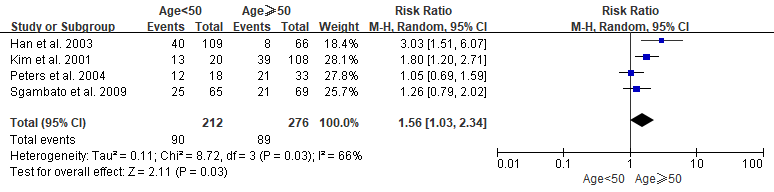 2. Disease stage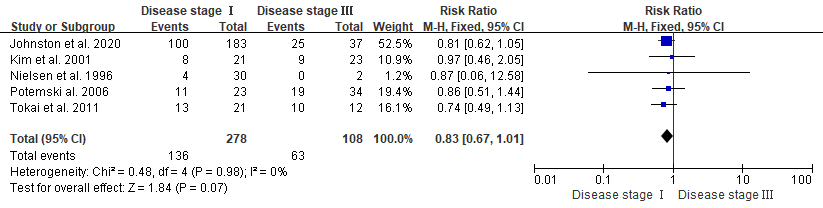 3. ER status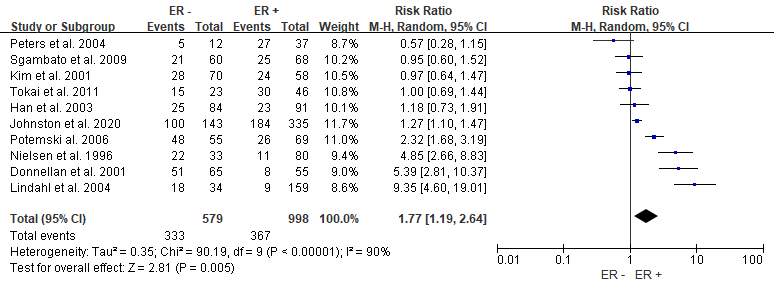 4. PR status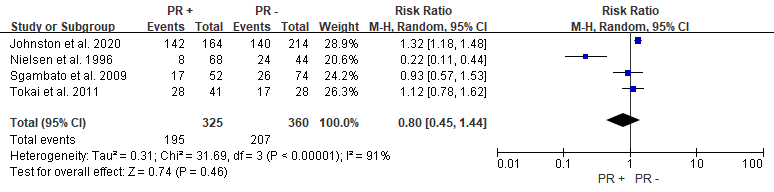 5. Menopausal status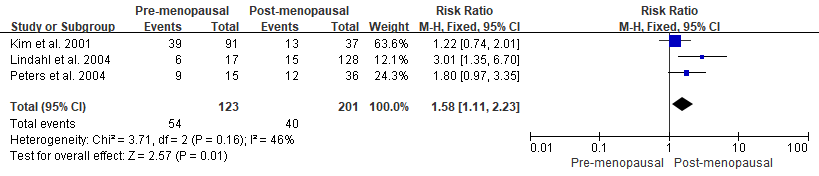 6. Histologic Grade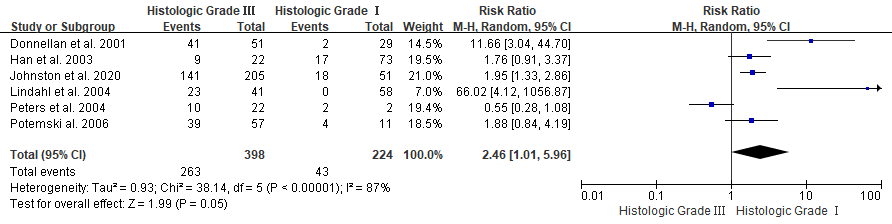 7. Histological type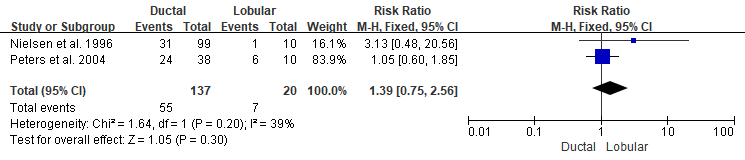 8. Lymph node status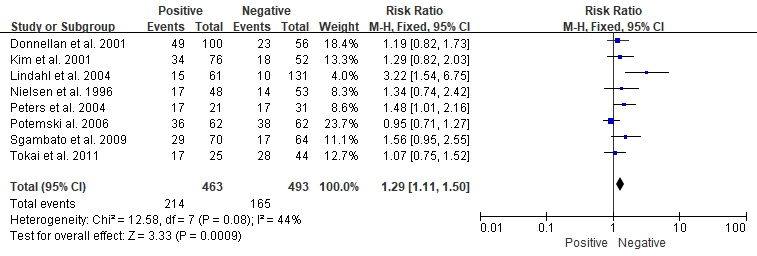 9. tumor size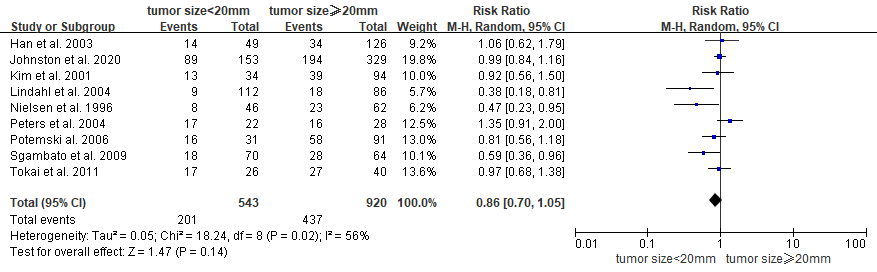 10.HER-2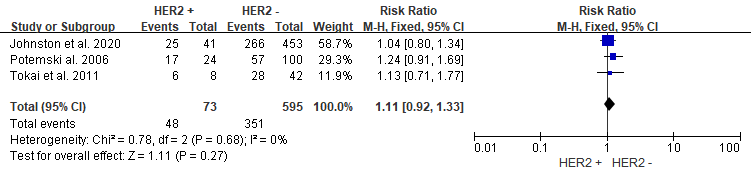 11.nuclear grade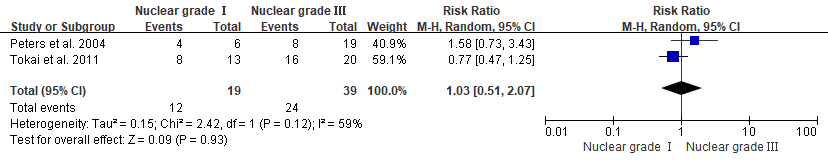 